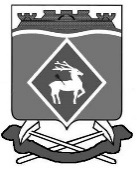 РОССИЙСКАЯ  ФЕДЕРАЦИЯРОСТОВСКАЯ ОБЛАСТЬМУНИЦИПАЛЬНОЕ ОБРАЗОВАНИЕ «БЕЛОКАЛИТВИНСКИЙ РАЙОН»АДМИНИСТРАЦИЯ БЕЛОКАЛИТВИНСКОГО РАЙОНА  РАСПОРЯЖЕНИЕ11.07.2018			                      № 88                           г.  Белая КалитваО внесении изменений в распоряжение Администрации Белокалитвинского районаот 22.01.2018 № 3Руководствуясь Федеральным законом от 06.10.2003 № 131-ФЗ «Об общих принципах организации местного самоуправления в Российской Федерации», Уставом муниципального образования «Белокалитвинский район»:Внести изменения в приложение № 6 к распоряжению Администрации Белокалитвинского района от 22.01.2018 № 3 «Об утверждении штатного расписания Администрации Белокалитвинского района на 2018 год», изложив его в редакции согласно приложению  к настоящему распоряжению. Настоящее распоряжение вступает в силу со дня подписания и подлежит официальному опубликованию.Контроль за исполнением распоряжения возложить на управляющего делами Администрации Белокалитвинского района Л.Г. Василенко.Глава Администрации  района					О.А. МельниковаВерно:Управляющий   делами								Л.Г. Василенко             Приложение                 Приложение                 Приложение                 Приложение                 Приложение    к распоряжению Администрации 
Белокалитвинского района    
№ 88 от 11.07.2018к распоряжению Администрации 
Белокалитвинского района    
№ 88 от 11.07.2018к распоряжению Администрации 
Белокалитвинского района    
№ 88 от 11.07.2018к распоряжению Администрации 
Белокалитвинского района    
№ 88 от 11.07.2018к распоряжению Администрации 
Белокалитвинского района    
№ 88 от 11.07.2018к распоряжению Администрации 
Белокалитвинского района    
№ 88 от 11.07.2018к распоряжению Администрации 
Белокалитвинского района    
№ 88 от 11.07.2018к распоряжению Администрации 
Белокалитвинского района    
№ 88 от 11.07.2018к распоряжению Администрации 
Белокалитвинского района    
№ 88 от 11.07.2018КодКомитет по управлению имуществом Администрации Белокалитвинского районаКомитет по управлению имуществом Администрации Белокалитвинского районаКомитет по управлению имуществом Администрации Белокалитвинского районаКомитет по управлению имуществом Администрации Белокалитвинского районаКомитет по управлению имуществом Администрации Белокалитвинского районаКомитет по управлению имуществом Администрации Белокалитвинского районаКомитет по управлению имуществом Администрации Белокалитвинского районаКомитет по управлению имуществом Администрации Белокалитвинского районаКомитет по управлению имуществом Администрации Белокалитвинского районаКомитет по управлению имуществом Администрации Белокалитвинского районаКомитет по управлению имуществом Администрации Белокалитвинского районаФорма по ОКУДФорма по ОКУДФорма по ОКУДФорма по ОКУД0301017по ОКПОпо ОКПОпо ОКПОпо ОКПО34090533Номер составленияНомер составленияДата составленияДата составленияДата составленияШТАТНОЕ РАСПИСАНИЕШТАТНОЕ РАСПИСАНИЕШТАТНОЕ РАСПИСАНИЕШТАТНОЕ РАСПИСАНИЕна период с  16.07.2018 г.на период с  16.07.2018 г.на период с  16.07.2018 г.на период с  16.07.2018 г.на период с  16.07.2018 г.на период с  16.07.2018 г.на период с  16.07.2018 г.Структурное подразделениеСтруктурное подразделениекодДолжность (специальность,
профессия), разряд, класс 
(категория) квалификацииДолжность (специальность,
профессия), разряд, класс 
(категория) квалификацииДолжность (специальность,
профессия), разряд, класс 
(категория) квалификацииДолжность (специальность,
профессия), разряд, класс 
(категория) квалификацииКоличество
 штатных 
единицКоличество
 штатных 
единицТарифная
ставка (оклад)
и пр., руб.Тарифная
ставка (оклад)
и пр., руб.Надбавки, руб.Надбавки, руб.Надбавки, руб.Всего в месяц, руб.
((гр.5+гр.6+гр.7+гр.8) х гр.4)Всего в месяц, руб.
((гр.5+гр.6+гр.7+гр.8) х гр.4)Всего в месяц, руб.
((гр.5+гр.6+гр.7+гр.8) х гр.4)Всего в месяц, руб.
((гр.5+гр.6+гр.7+гр.8) х гр.4)Приме
чаниенаименованиенаименованиекодДолжность (специальность,
профессия), разряд, класс 
(категория) квалификацииДолжность (специальность,
профессия), разряд, класс 
(категория) квалификацииДолжность (специальность,
профессия), разряд, класс 
(категория) квалификацииДолжность (специальность,
профессия), разряд, класс 
(категория) квалификацииКоличество
 штатных 
единицКоличество
 штатных 
единицТарифная
ставка (оклад)
и пр., руб.Тарифная
ставка (оклад)
и пр., руб.секретностьВсего в месяц, руб.
((гр.5+гр.6+гр.7+гр.8) х гр.4)Всего в месяц, руб.
((гр.5+гр.6+гр.7+гр.8) х гр.4)Всего в месяц, руб.
((гр.5+гр.6+гр.7+гр.8) х гр.4)Всего в месяц, руб.
((гр.5+гр.6+гр.7+гр.8) х гр.4)Приме
чание11233334455678999910Председатель комитетаПредседатель комитетаПредседатель комитетаПредседатель комитета11126661266612666,0012666,0012666,0012666,00Главный специалистГлавный специалистГлавный специалистГлавный специалист11862286228622,008622,008622,008622,00Главный специалист
 по учету имуществаГлавный специалист
 по учету имуществаГлавный специалист
 по учету имуществаГлавный специалист
 по учету имущества11862286228622,008622,008622,008622,00Главный специалист по земельным отношениямГлавный специалист по земельным отношениямГлавный специалист по земельным отношениямГлавный специалист по земельным отношениям11862286228622,008622,008622,008622,00Ведущий специалист 
по земельным отношениямВедущий специалист 
по земельным отношениямВедущий специалист 
по земельным отношениямВедущий специалист 
по земельным отношениям227824782415648,0015648,0015648,0015648,00Ведущий специалист
по приватизации имущества
и земельных участковВедущий специалист
по приватизации имущества
и земельных участковВедущий специалист
по приватизации имущества
и земельных участковВедущий специалист
по приватизации имущества
и земельных участков11782478247824,007824,007824,007824,00Ведущий специалист 
по аренде имуществаВедущий специалист 
по аренде имуществаВедущий специалист 
по аренде имуществаВедущий специалист 
по аренде имущества11782478247824,007824,007824,007824,00Ведущий специалист - инспектор по муниципальному земельному контролюВедущий специалист - инспектор по муниципальному земельному контролюВедущий специалист - инспектор по муниципальному земельному контролюВедущий специалист - инспектор по муниципальному земельному контролю227824782415648,0015648,0015648,0015648,00Ведущий специалист по юридическим вопросамВедущий специалист по юридическим вопросамВедущий специалист по юридическим вопросамВедущий специалист по юридическим вопросам11782478247824,007824,007824,007824,00Специалист второй категорииСпециалист второй категорииСпециалист второй категорииСпециалист второй категории11569756975697,005697,005697,005697,00Старший инспекторСтарший инспекторСтарший инспекторСтарший инспектор225456545610912,0010912,0010912,0010912,00БухгалтерияБухгалтерияГлавный бухгалтерГлавный бухгалтерГлавный бухгалтерГлавный бухгалтер11101111011110111,0010111,0010111,0010111,00БухгалтерияБухгалтерияВедущий специалистВедущий специалистВедущий специалистВедущий специалист11782478247824,007824,007824,007824,00Обслуживающий персоналОбслуживающий персоналВодитель 1 класса, 5 разрядВодитель 1 класса, 5 разрядВодитель 1 класса, 5 разрядВодитель 1 класса, 5 разряд11488148814881,004881,004881,004881,00Обслуживающий персоналОбслуживающий персоналУборщик производственных
и служебных помещений,
1 разрядУборщик производственных
и служебных помещений,
1 разрядУборщик производственных
и служебных помещений,
1 разрядУборщик производственных
и служебных помещений,
1 разряд11388038803880,003880,003880,003880,00Всего:Всего:Всего:Всего:1818хх0хх136605,00136605,00136605,00136605,00В том числе:В том числе:Муниципальные служащие Муниципальные служащие Муниципальные служащие Муниципальные служащие 1414116 932,00116 932,00116 932,00116 932,00          за счет передачи полномочий          за счет передачи полномочий          за счет передачи полномочий          за счет передачи полномочий          за счет передачи полномочий000000Технические работники Технические работники Технические работники Технические работники 2210912,0010912,0010912,0010912,00Обслуживающий персоналОбслуживающий персоналОбслуживающий персоналОбслуживающий персонал228761,008761,008761,008761,00           из них водители           из них водители           из них водители114881,004881,004881,004881,00
Управляющий делами                                                         Л.Г. Василенко
Управляющий делами                                                         Л.Г. Василенко
Управляющий делами                                                         Л.Г. Василенко
Управляющий делами                                                         Л.Г. Василенко
Управляющий делами                                                         Л.Г. Василенко
Управляющий делами                                                         Л.Г. Василенко
Управляющий делами                                                         Л.Г. Василенко
Управляющий делами                                                         Л.Г. Василенко
Управляющий делами                                                         Л.Г. Василенко